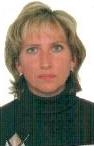 Анкета домработницы                                                                                                                                                                                                                                                                                                                                                                                                                                                                                   Светлана НиколаевнаВозраст: 43 года Гражданство: РФФактическое место жительства: Одинцовский р-он, п.Перхушково.Семейное положение: не замужем (сын 8 лет).Образование: среднее-специальное (медицинское).Опыт работы: 2009- 2016г. (7 лет) Домработница. Одинцовский р-он. Горки-2. Обязанности:Поддержка чистоты и порядка в доме, стирка (ручная и автоматическая), уход за обувью, глажение белья, умение обращаться  с бытовой  техникой и парогенератором, бытовой химией. Уход за половыми покрытиями: мрамор, плитка, ламинат, дерево, стекло. Антиквариат.Наличие рекомендаций.